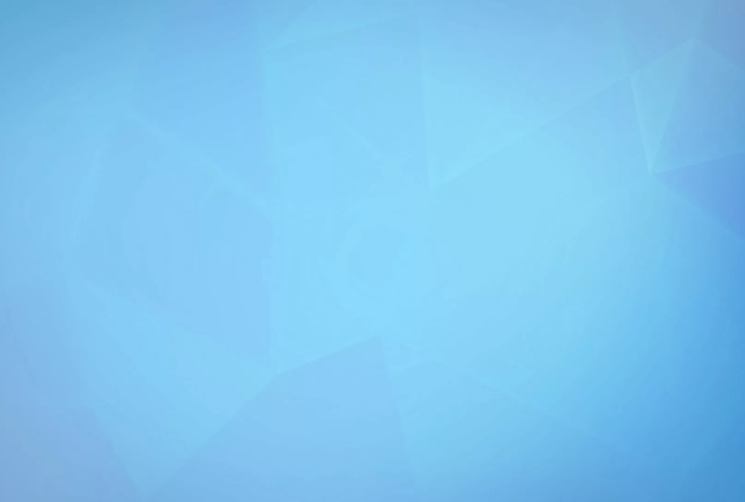 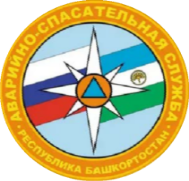 ЗАПОМНИТЕ! 
ВО ИЗБЕЖАНИЕ НЕСЧАСТНЫХ СЛУЧАЕВ НЕ СЛЕДУЕТ ПРИБЛИЖАТЬСЯ К ВОДОЕМАМ БЕЗ НЕОБХОДИМОСТИ!ОСТОРОЖНО – ВЕСЕННИЙ ЛЕД!Зонально поисково спасательный отряд (с. Малояз) имени генерала А.Ф.      Ахметханова уведомляет!   Весенний лед таит смертельную опасность для тех, кто не соблюдает меры предосторожности. Ежегодно, в марте-апреле количество происшествий на водных объектах  растет. Весенняя погода переменчива, и никто не может предсказать, как поведет себя лед на разных водоемах. Следует помнить: если температура воздуха выше 0 градусов держится более трех дней, то прочность льда снижается на 25%.Весной лед наиболее опасен в местах быстрого течения, бьющих ключей, вблизи вмерзших деревьев, в районах произрастания водной растительности. Вскоре после первых оттепелей он станет опасным у берегов, где снег сходит быстрее и теплые талые воды устремляются в водоемы. Следует помнить, что выезд автотранспорта на лед запрещен, а к нарушителям могут применяться штрафные санкции.Не в меру азартным рыбакам, советуем  не сверлить лунки слишком близко друг от друга. Не лишней на рыбалке будет и веревка длиной 15-20 метров с петлей на конце, чтобы тонущий, которому бросят такую веревку, смог надеть ее через голову под руки. Второй конец веревки, соответственно, будет в руках спасателя. А выбираться из воды советуем  так: не наваливаться всем телом на кромку льда, а опереться локтями о лед и перевести тело в горизонтальное положение. Вслед за этим вытащить на лед одну ногу, поворотом корпуса вытащить вторую и сразу же выкатиться на лед, ни в коем случае не вставать, а перекатится подальше от опасного места.    Также обращаемся к родителям: следите за тем, где проводят свободное время ваши дети. Оставшихся без присмотра взрослых, не знающих мер безопасности, так как чувство опасности у ребенка слабее любопытства, их как магнитом потянет к речкам и озерам за новыми развлечениями и играми. Ни в коем случае не допускайте этого, так как помочь избежать трагедии могут в первую очередь родители, если объяснят своим чадам, к чему приводят игры у водоёмов. Вода – нешуточная стихия круглый год, а весной исходящая от нее опасность увеличивается многократно. Любой человек может попасть в чрезвычайную ситуацию, связанную со льдом: на рыбалке, охоте, в походе, на прогулке, при переходе водоема и т.д. В весеннюю пору природа не бывает, милосердна к людям, она жестоко накажет за легкомыслие, незнание, неумение и безволие.  В период весеннего паводка и ледохода ЗАПРЕЩАЕТСЯ:выходить на водоемы;переправляться через реку в период ледохода;подходить близко к реке в местах затора льда;стоять на обрывистом берегу, подвергающемуся разливу и обвалу;собираться на мостиках, плотинах и запрудах;приближаться к ледяным заторам, отталкивать льдины от берегов;измерять глубину реки или любого водоема;ходить по льдинам и кататься на них.Своевременно принятые меры безопасности на водных объектах предохраняют от беды! Берегите свою жизнь! Не рискуйте неоправданно!В любой экстренной ситуации звоните по номерам: 1128 34777 2 14 14 - ЗПСО (с. Малояз) имени генерала А.Ф. Ахметханова8 987 015 19 41 - ЗПСО (с. Малояз) имени генерала А.Ф. АхметхановаНач. ЗПСО (с. Малояз) имени генерала А.Ф. Ахметханова       Д.Р. Сабитов 